Progression of Learning           Hedgehogs Class Medium Term Planning for History Spring Term 2023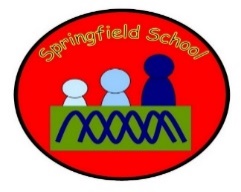            Hedgehogs Class Medium Term Planning for History Spring Term 2023Topic: FantasyLinks to stories used – ‘Harry and the dinosaurs go to school’This topic will be continually developed throughout the curriculum every day. There will be specific planned opportunities to support the children’s progress and may be altered to suit the needs of the children during the term. Key vocabulary: DinosaursFossilsBonesPast, oldLesson 1 - Link itExploring dinosaurs‘Harry and the dinosaurs go to school’ will be taught during our English lessons.Small group/ 1:1 activity – Read other dinosaur books and identify dinosaurs within the books. Ask children to point to them. Explore dinosaur small world role play. Lesson 2 – Learn itIdentifying key features of dinosaursGroup activity – Look at pictures of dinosaurs. Use symbols to ask children to find the dinosaur’s teeth, beak, tail, wings, spikes, horns, etc. Compare the dinosaurs – this is a Tyrannosaurus-rex (small arms, long tail, green); this is a Pterodactyl (wings, beak); this is a Stegosaurus (spikey back, tail); this is a Triceratops (horns, tail), etc.Small group/ 1:1 activity – Go on a dinosaur hunt to see if you can find the dinosaurs to match the dinosaur cards.Lesson 3 – Learn itExploring fossilsGroup activity – Look at photos of dinosaur fossils. Use clay to make our own dinosaur footprint fossils. Model the activity first.Small group/ 1:1 activity – Hide fossils around the classroom/ sensory garden – go find them. Take photos of them using iPads, dust them off with paint brushes and collect them to bring them back to share with everyone else.Lesson 4 – Learn it and check itExploring skeletonsGroup activity – Look at photos of dinosaur skeletons. Use playdough and pasta to make our own dinosaur skeleton fossils. Model the activity first.Small group/ 1:1 activity – Freeze dinosaurs inside dinosaur eggs. Use warm water in squirty bottles to melt the ice. Match the dinosaur to the dinosaur card.Lesson 5 – Show it & Know itIndependent explorationGroup activity – Read a dinosaur book and re-cap the names of dinosaurs. Ask children to identify them in the book.Independent activity – Set up tools and equipment so that children can access them independently to create their own fossils. Dinosaurs Playdough (for fossils)Pasta (for skeletons)Card and paint (for footprints)Hidden fossils sensory tray with magnifying glasses and paint brushesSubstantive Knowledge (Content)Disciplinary Knowledge  (Skills) EYFS – Understanding the world Know some similarities and differences between things in the past and now, drawing on their experiences and what has been read in class. Understand the past through settings, characters and events encountered in books read in class and storytelling. EYFS - Know some similarities and differences between things in the past and now, drawing on their experiences and what has been read in class. Understand the past through settings, characters and events encountered in books read in class and storytelling. Key Stage One - observe and use pictures, photographs and artefacts to find out about the past; start to use stories or accounts to distinguish between fact and fiction; explain that there are different types of evidence and sources that can be used to help represent the past observe or handle evidence to ask simple questions about the past; sequence pictures from different periods;identify similarities and differences between ways of life in different periods;use words and phrases such as: old, past, before, to show the passing of time.talk, write and draw about things from the past; ‘Link It’ ‘Learn It’‘Check It’ ‘Show It’‘Know It’Previous learning of pupils Prior knowledge of dinosaurs through books and small world play. Links to English lessons – sensory story.Activities provided during lesson There will be a range of sensory, practical activities planned for children to explore dinosaurs and fossils.Independent activities linked to lesson Children will access activities through continuous provision to explore dinosaurs.How will the pupils share knowledge during or end of lessonChildren will match dinosaurs to dinosaur name cards to identify them. Children will also use communication mats to identify key features of dinosaurs.Retrieve or generalization of learning after lesson Children will apply skills and techniques to discover and create fossils.